WelcomeCelebrations on campusBHS Patient Care CTE Pathway-Fentanyl Training for StaffBHS Student IDACDisability Awareness WeekQuestions/Feedback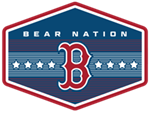 